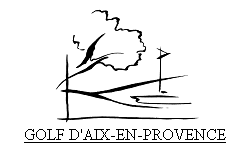 GRAND PRIX D’AIX EN PROVENCE21, 22 et 23 aout 2020FICHE D’INSCRIPTIONA renvoyer au Golf avant le jeudi 6 août 2020Nom : …………………………………………………………………………………………………………..Prénom : ……………………………………………………………………………………………………….Date de Naissance : ……………………………………………………………………………………………N° Licence : ……………………………………………………………………………………………………Club : …………………………………………………………………………………………………………..Index : ………………………………………………………………………………………………………….Téléphone : .…………………………………. ………………………………………………………………..Email : …………………………………………………………………………………………………………Droit InscriptionAdultes : 							100€Joueurs de 18 ans et moins (nés en 2002 ou après) : 	  40€Joueurs de 19 à 25 ans (nés entre 1995 et 1999) :		  50€Membres de moins de 25 ans (nés en 1995 ou après) :   	  15€Membres adultes : 			          			  30€Avant le 6 aout 2020,  au Golf d’Aix en Provence – 1335 Chemin de Granet – 13090 Aix en ProvenceTél : 04 42 29 63 69